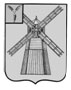 АДМИНИСТРАЦИЯ ПИТЕРСКОГО МУНИЦИПАЛЬНОГО РАЙОНА САРАТОВСКОЙ ОБЛАСТИП О С Т А Н О В Л Е Н И Еот 2 февраля  2016  года  №  43с. ПитеркаРуководствуясь Федеральным законом от 6 октября 2003 года № 131-ФЗ «Об общих принципах организации местного самоуправления в Российской Федерации», Федеральным законом от 30 марта 1999 года № 52-ФЗ «О санитарно-эпидемиологическом благополучии населения», Законом Российской Федерации от 14 мая 1993 года № 4979-1 «О ветеринарии», в целях обеспечения надлежащего санитарного состояния территории муниципального района, безопасности населения от неблагоприятного воздействия безнадзорных животных, применения гуманных методов регулирования численности безнадзорных животных на территории Питерского муниципального района Саратовской области администрация муниципального района  ПОСТАНОВЛЯЕТ:1. Утвердить Порядок отлова безнадзорных и бродячих животных и их содержания на территории Питерского муниципального района Саратовской области, согласно приложению.2. Настоящее постановление подлежит размещению на официальном сайте администрации муниципального района в информационно-телекоммуникационной сети «Интернет».3. Контроль за  исполнением настоящего  постановления    возложить    на первого  заместителя   главы    администрации    муниципального района Иванова А.А.Глава администрации муниципального района			                                        	В.Н. ДерябинПОРЯДОК отлова и содержания безнадзорных животныхна территории Питерского муниципального района Саратовской области1.Общие положения1.1. Настоящий Порядок отлова и содержания безнадзорных животных на территории Питерского муниципального района Саратовской области устанавливает правила отлова, учета, транспортировки, содержания и использования безнадзорных животных на территории Питерского муниципального района Саратовской области.1.2.  Порядок  отлова и содержания  безнадзорных животных на территории Питерского муниципального района Саратовской области (далее - Порядок) разработан в соответствии с Гражданским кодексом Российской Федерации, Законом Российской Федерации от 14 мая 1993 года № 4979-1 «О ветеринарии», федеральным законом от 30 марта 1999 года № 52-ФЗ «О санитарно-эпидемиологическом благополучии населения».1.3. Для целей настоящего Порядка под безнадзорными животными понимаются домашние животные (кошки, собаки), в отношении которых в момент их отлова не осуществляется надзор состороны их владельцев.2.  Основные понятия и их определения2.1. Безнадзорные животные – домашние животные, которые не имеют собственника, или собственник которых неизвестен, либо, если иное не предусмотрено законами, от собственности на которые собственник отказался. 2.2. Пункт временного содержания – соответствующее санитарным нормам специально отведенное помещение для содержания безнадзорных животных до возврата их собственникам (владельцам), передачи в приют (питомник) или в пользование заинтересованным лицам. 2.3. Отлов безнадзорных животных – мероприятия по изъятию безнадзорных животных с территорий населенных пунктов Питерского муниципального района, проводимые организациями по отлову безнадзорных животных. 2.4. Бригада по отлову – специально подготовленный персонал организации по отлову безнадзорных животных. 2.5. Ловец – сотрудник организации по отлову безнадзорных животных, непосредственно осуществляющий отлов безнадзорных животных.3. Отлов и учёт безнадзорных животных3.1. Отлов безнадзорных животных проводится в целях:предупреждения угрозы жизни и здоровью людей;предупреждения и ликвидации эпидемий, эпизоотий и их последствий;защиты населения от болезней, общих для человека и животных;оказания необходимой ветеринарной помощи животным;возвращения животных собственникам (владельцам), передачи их заинтересованным лицам либо в приют (питомник) для животных;поддержания надлежащего санитарно-гигиенического состояния населенного пункта.3.2. Отлов транспортировка и безнадзорных животных осуществляются, основываясь на принципах гуманного отношения к животным, с соблюдением норм общественной нравственности, порядка и спокойствия населения.3.3. Отлову подлежат безнадзорные животные, в том числе имеющие учетный (номерной, идентификационный и т.д.) знак. В первую очередь отлову подлежат животные, агрессивные по отношению к людям и другим животным, больные, а также находящиеся:- на территориях детских дошкольных учреждений, школ;- на территориях учреждений здравоохранения;- на территориях учреждений культуры;- на территориях спортивных учреждений и сооружений;- на территориях парков и скверов;- на территориях многоквартирных жилых домов;- на улично-дорожной сети и создающие опасность для движения транспорта и (или) пешеходов.3.4.В ходе отлова, учета, транспортировки, содержания и использования безнадзорных животных работникам организаций по отлову безнадзорных животных запрещается:жестоко обращаться с безнадзорными животными;проводить отлов безнадзорных животных в присутствии несовершеннолетних, за исключением случаев, когдаповедение безнадзорных животных угрожает жизни или здоровью человека (людей);использовать огнестрельное и иное оружие и средства, травмирующие безнадзорных животных или опасные для их жизни и здоровья;содержать отловленных безнадзорных животных в специально оборудованных транспортных средствах для транспортировки более 6 часов с момента отлова, а при температуре воздуха внутри транспортного средства ниже минус 25°С либо выше плюс 25°С - более 1,5 часа;наглухо закрывать окна транспортных средств, используемых для перевозки безнадзорных животных, при условии наличия в них отловленных животных;присваивать себе отловленных безнадзорных животных, продавать и передавать их гражданам и организациям.3.5. Отлов безнадзорных животных проводится бригадой по отлову по устным и письменным заявкам организаций и граждан, а также в рамках плановых мероприятий по отлову безнадзорных животных на подведомственной территории в соответствии с планом, утвержденным организацией по отлову безнадзорных животныхв течение суток со дня поступления заявки. Заявка должна содержать сведения о заявителе, его адресе, месте нахождения животного и его виде. Заявки заносятся в журнал регистрации (приложение № 1 к настоящему Порядку).3.6. Отлов безнадзорных животных осуществляется с 23.00 до 06.00 на закрытых территориях организации, домовладений, надворных постройках по согласованию с их собственниками.3.7. Учет безнадзорных животных осуществляется специалистом государственной ветеринарной службы, обслуживающим пункт, в карточке учета по установленной форме (приложение № 2 к настоящему Порядку). 3.8. Заявка на отлов безнадзорных животных подается по телефону или в письменной форме в администрацию Питерского муниципального района о наличии безнадзорных животных и необходимости их отлова. В заявке указываются: - Ф.И.О. заявителя или название организации; - адрес (номер телефона при наличии) заявителя, представителя организации; - местонахождение и примерное количество безнадзорных животных, подлежащих отлову. Заявки на отлов безнадзорных животных регистрируются в соответствующем журнале регистрации. Журнал учета заявок ведет ответственное должностное лицо администрации Питерского муниципального района. Листы в журнале должны быть пронумерованы и прошнурованы. 3.9. Уполномоченное должностное лицо администрации Питерского муниципального района Саратовской области размещает в средствах массовой информации номера контактных телефонов, по которым принимаются заявки на отлов безнадзорных домашних животных. 3.10. По мере поступления заявок уполномоченное должностное лицо администрации Питерского муниципального района направляет заявку на отлов безнадзорных животных исполнителю заявки.3.11. Организация по отлову безнадзорных животных, изъявшая безнадзорное животное с территории населенных пунктов Питерского муниципального района, обязана возвратить его собственнику (владельцу), а если собственник (владелец)  животного или место его пребывания не известны, не позднее трёх дней с момента изъятия представить информацию об обнаруженных животных в полицию или орган местного самоуправления Питерского муниципального района Саратовской области, которые принимают меры к розыску владельца.3.12. Перед отловом безнадзорного животного работник организации по отлову безнадзорных животных обязан убедиться в безнадзорности такого животного.3.13. Работники организации по отлову безнадзорных животных доставляют отловленных безнадзорных животных в специальное отведенное помещение для содержания безнадзорных животных (далее - пункты временного содержания), где такие животные подлежат клиническому осмотру работником ветеринарной службы в день отлова с целью выявления заразных и иных заболеваний.3.14. Работник ветеринарной службы непосредственно после клинического осмотра каждого животного составляет письменное заключение по установленной форме (приложение № 3 к настоящему Порядку), в котором содержится информация о клиническом состоянии животного, наличии или отсутствии заразных и иных заболеваний у животного.В случаях выявленных заразных, в том числе особо опасных болезней, работник ветеринарной службы принимает установленные ветеринарным законодательством меры.3.15. Отловленные безнадзорные животные подлежат учету в день отлова.3.16. Отловленные безнадзорные животные при условии их ветеринарного благополучия содержатся в пункте в течение 12 календарных дней после их клинического осмотра и проведения противоэпизоотических мероприятий. Работники по отлову безнадзорных животных в течение указанного времени принимает меры по установлению собственников (владельцев) безнадзорных животных посредством размещения соответствующей информации об отловленных животных в информационно-телекоммуникационной сети Интернет, а также определению их в специальный питомник для содержания животных либо передачи их заинтересованным лицам.3.17. Документация о безнадзорных животных и проведенных с ними мероприятиях подлежит хранению в организации по отлову безнадзорных животных в течение одного года.4. Транспортировка животных4.1 Транспортировка отловленных безнадзорных животных должна осуществляться на специально оборудованных для перемещения животных автомобилях закрытого типа, кузов которого обеспечивает естественную вентиляцию и отсутствие возможности наружного обзора отловленных животных.4.2. Автомобили должны быть в исправном состоянии и укомплектованы набором ошейников, поводков, намордников для применения в ,случае необходимости. 4.3 При погрузке, транспортировке и выгрузке безнадзорных животных должны использоваться устройства, предотвращающие травмы, увечья или гибель животных.      4.4. Перевозка отловленных животных не должна производиться одновременно с останками павших животных.4.5. Ежедневно по окончании работ по отлову и транспортировке безнадзорных животных кузов автомобиля, а также использованное для отлова оборудование, очищают и проводят его дезинфекцию.  5. Содержание отловленных безнадзорных животных5.1. Размещение собак.5.1.1. Собаки должны быть размещены в отдельных секциях (боксах, клетках и т.д.) или вольерах из расчета площади не менее 2,2 кв.метра на одну собаку (вес более 22,5 кг), 1,8 кв. метра на одну среднюю собаку (вес от 16 до 22,5 кг), 1,1 кв. метра на одну небольшую собаку (вес от 4 до 16 кг).5.2. Рацион питания животных устанавливается в зависимости от возраста, веса животного и вида применяемого корма.5.3. Кормление животных в соответствии с используемым рационом осуществляется не реже одного раза в сутки. Животные должны иметь постоянный доступ к питьевой воде.5.4.Размеры боксов, клеток и вольеров должны соответствовать длине и росту содержащихся в них животных.5.5. Чистка клеток, боксов, вольеров проводится с помощью инвентаря, строго закрепленного за каждой секцией.5.6. Не реже одного раза в неделю помещение пункта, кормушки, поилки и иной инвентарь, используемый для содержания животных, подвергается дезинфекции.6. Умерщвление (эвтаназия) безнадзорных животных. Уничтожение и утилизация умерших безнадзорных животных.6.1. Эвтаназия безнадзорных животных допускается:6.1.1.При наличии у безнадзорного животного признаков зооантропозных заболеваний, общих для человека и животного, в порядке и по основаниям, установленным санитарно-ветеринарными правилами и нормами;6.1.2. Для прекращения страданий безнадзорных животных, если они не могут быть прекращены иным способом;6.1.3. В случае заболевания животного или его травматизма, не поддающихся лечению;6.2. Эвтаназия безнадзорных животных осуществляется в соответствии с методическими указаниями МУ 1.2.2741-10, утвержденными руководителем Федеральной службы по надзору в сфере защиты прав потребителей и благополучия человека, Главным государственным санитарным врачом Российской Федерации 23 сентября 2010 года.6.3. Утилизация, уничтожение умерших безнадзорных животных или их останков проводятся организацией по отлову безнадзорных животных в соответствии с требованиями ветеринарно-санитарных правил сбора, утилизации и уничтожения биологических отходов, утвержденных Главным государственным ветеринарным инспектором Российской Федерации от 4 декабря 1995 года №13-7-2/469.7. Отчетность и контроль7.1. Исполнитель представляет отчет о проделанной работе в соответствии с договором и настоящим Порядком.7.2. Контроль за соблюдением настоящего Порядка осуществляют:- областное государственное учреждение «Питерская районная станция по борьбе с болезнями животных» в части осмотра и обследования животных;- организация по отлову безнадзорных животных - «исполнитель» в части исполнения договора;- администрация Питерского муниципального района Саратовской области в целях соблюдения законодательства Саратовской области и настоящего Порядка, утверждённого администрацией Питерского муниципального района Саратовской области.8. Финансирование деятельности по отлову и содержаниюбезнадзорных животных на территории Питерского муниципального района Саратовской области8.1. Финансирование деятельности по отлову и содержанию безнадзорных животных в пунктах временного содержания, включая ветеринарные услуги, захоронение останков осуществляется в пределах средств, предусмотренных в бюджете Питерского муниципального районаСаратовской области.9. Заключительные положения9.1. Договор на отлов, транспортировку, содержание безнадзорных животных, проведение иных мероприятий с безнадзорными животными (далее – Договор), заключенный администрацией Питерского муниципального района Саратовской области с организацией по отлову безнадзорных животных, финансируется за счет средств бюджета Питерского муниципального района.9.2. Настоящий Порядок вступает в силу со дня его официального опубликования.Приложение № 1 к Порядку  отлова и содержания безнадзорных животных на территории Питерского муниципального района Саратовской области Заявка на отлов безнадзорных животных «_____»_______________ 20___ года Местонахождение безнадзорного животного _________________________.М.П. _________________________________ _______________________ ________                                                      (при наличии печати)(Ф.И.О.) (подпись руководителя организации) (подпись)Приложение № 2 к Порядок  отлова и содержания безнадзорных животных на территории Питерского муниципального районаСаратовской области Карточка учета безнадзорного животного № ___________                                                             (заполняется на каждое животное) Местонахождение ________________________________ «____» ______________ 20___ года В соответствии с заявкой от «___»_____________20___ года №__________ Организация (ИП) _________________________ в лице бригадира ____________________________________, бригада № ___________ на машине: марка _____________ гос. номер _________________________________ произвела отлов и транспортировку животного: категория: собака, щенок, кошка, котенок, иное животное (нужное подчеркнуть) дата поступления в организацию по отлову безнадзорных животных _______________________________________, пол: _______________________________________, вид, порода __________________________________________, окрас _____________________________________, шерсть ______________________________________________, уши ______________________________________, хвост ________________________________________________, размер ___________________________________, возраст (примерный) __________________________________, особые приметы __________________________________________________________________________, наличие ошейника, учетного знака, чипа (способ иместо нанесения и т.д.)_________________________________________________________________________________________________________________, хозяева (если они привлекались к отлову):Ф.И.О. _______________________________________________________________________________, телефон ______________________, адрес _________________________________________________. Согласен (на) на обработку и распространение своих персональных данных при сохранении их конфиденциальности всоответствии сФедеральным законом от27июля 2006года №152-ФЗ «О персональных данных». _____________________________________________________________(подпись) Адрес и описание места отлова ____________________________________________________________. ________________________________________________________________________________________ ________________________________________________________________________________________. Проведена эвтаназия «____» _________________ 20___ года. Ф.И.О.__________________________________________________________________________________________________________________________________________________________________________. (организация) Осуществлена передача животного собственником (владельцем) в специальный приемник (приют), заинтересованным лицам. Данные о новых собственниках (хозяевах) животного: для юридических лиц: организация _________________________________________________ ________________________________________________________________________________________, адрес ____________________________________________________________________________, телефон ______________________, Ф.И.О. руководителя _______________________________________, Ф.И.О. и телефон ответственного за содержание (при наличии) __________________________________________________________________________________________________________________________; для физических лиц: Ф.И.О. _____________________________________________________________, адрес ___________________________________________________, телефон _______________________, паспортные данные _______________________________________________________________________ Согласен (на) на обработку и распространение своих персональных данных при сохранении их конфиденциальности всоответствии сФедеральным законом от27июля 2006года №152-ФЗ «О персональных данных» ___________________________.                                                                                     (подпись) Дата выписки животного ___________________________________________________________ ________________________________________________________________________________________ Ф.И.О. руководителя ______________________________________________________________________ Подпись _______________________ Приложение № 3 к Порядку отлова  и содержания безнадзорных животных на территории Питерского муниципального района Саратовской области Заключение о клиническом состоянии безнадзорного животного Мною, _________________________________________________________________________________                                (должность работника государственной ветеринарной службы, фамилия, имя, отчество) ________________________________________________________________________________________________________________________________________________________________________________________________________________________________________________________________________________________________________________________________________________________________________________________________________________________________________________________проведен клинический осмотр животного. В результате осмотра установлено: ________________________________________________________________________________________________________________________________________________________________________________________________________________________________________________________________________________________________________________________________________________________________________________________________________________________________________________________________________________________________________________________________________________________________________________________________________________________________________________________________________________________________________________________________________________________________________________________________________________________________________________________________________________________________________________________________________________________________________________________________________________________________________________________________________________________________________________________________________________________________________________________________________________________________________________________________________________________________________________________________________________________________________Дата _______________________ Подпись____________________________ Примечание: В результатах осмотра, кроме описания состояния здоровья животного, отражается следующая информация: животное имеет признаки заразных и иных заболеваний;животное не имеет признаков заразных и иных заболеваний; животное подлежит эвтаназии; животное клинически здорово. ВЕРНО: управляющий делами администрации                муниципального района                                                    Н.А. СалацкаяОб утверждении Порядка отлова и содержания безнадзорных животных на территории Питерского муниципального районаПриложение  к постановлению администрации муниципального района от 2 февраля 2016 года № 43Для юридических лицДля юридических лицДля физических лицДля физических лицФ.И.О. заявителяАдрес организацииАдрес заявителяФ.И.О. руководителя организацииПаспортные данные заявителяТелефон руководителя организацииКонтактный телефонФ.И.О. исполнителяТелефон исполнителяСогласен (на) на обработку и распространение своих персональных данных при сохранении их конфиденциальности в соответствии с Федеральным законом от 27 июля 2006 года № 152-ФЗ «О персональных данных»_________________________________________                               (подпись)Согласен (на) на обработку и распространение своих персональных данных при сохранении их конфиденциальности в соответствии с Федеральным законом от 27 июля 2006 года № 152-ФЗ «О персональных данных»_________________________________________                               (подпись)